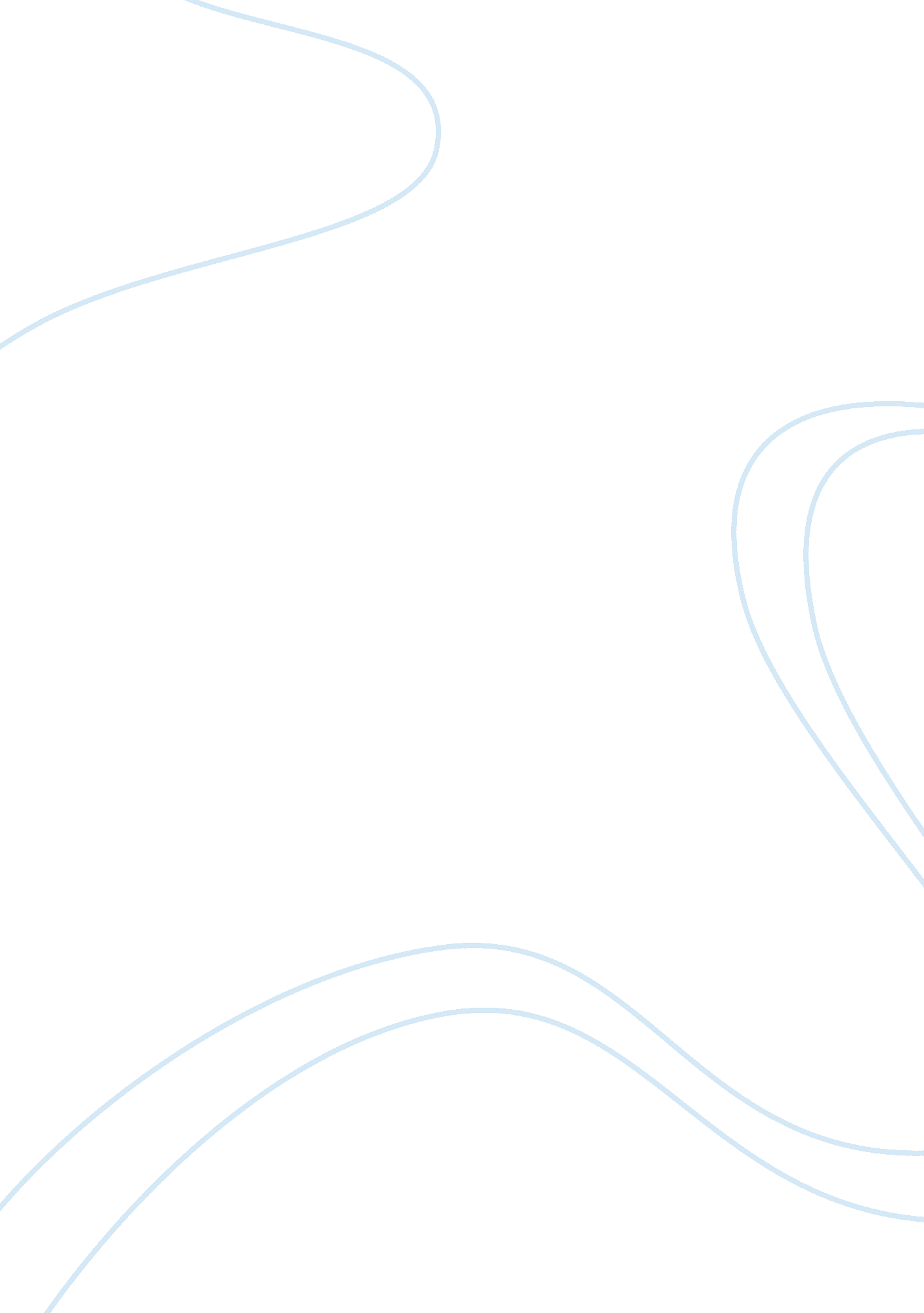 The investigation on social mediaScience, Computer Science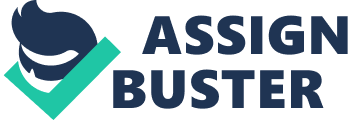 The motivation behind this examination is to explore the effect of web-based social networking on English dialect learning at Master Level in the Universities of D G Khan (Education and Ghazi). The clear overview examine configuration was utilized as a part of this investigation. Both subjective and quantitative strategies were utilized for this investigation. Information was gathered through poll and semi-structure meet by the instructors and prepared by information examination technique to make better outcomes and right discoveries. The scientist was utilized the blended strategy approach. This exploration is illustrative in nature. An example of 120 respondents was chosen at Master Level understudies from the two Universities of District D G khan. Non-likelihood examining strategy was utilized for this examination, for the most part because of its accuracy and the assurance of good outcome on populace highlights (Malhotara, 2010). The most generally utilized non-likelihood testing technique was utilized as a part of this investigation, the Purposive inspecting. By utilizing this kind of procedure, the example was chosen which finishes the fundamental points and targets of this examination. A self-created Likert-type Scale titled “ Researching the Impact of Social Media on English Language Learning of Students Questionnaire (SMAAPOS)” altogether inspected by the venture boss was utilized for information accumulation. The exploration instruments were approved and observed to be dependable. It was by and by regulated by the specialist and utilized just for inquire about reason. The information gathered were broke down with the utilization of graphic measurements of recurrence check and level of the each inquiry and after that the discoveries of information investigation strategy were talked about. The outcome acquired is demonstrated that students’ dependence and introduction towards the web based life and its sites impact English dialect learning. Utilization of web-based social networking for thinks about has huge impact on English dialect learning of the understudies at Master level. There is additionally a critical effect on students’ use of web based life sites by sexual orientation and age. By utilizing the distinctive sites of web based life, English dialect students can learn numerous things about their English dialect on it. They can likewise enhance their vocabulary and elocution capacity of English dialect. They can watch online recordings on various sites of web based life like YouTube to upgrade the comprehension of their English dialect learning. The outcome from the discoveries of this examination demonstrates that through web based life has some negative consequences for youthful age, for example, diverting students from their investigation work, taking a large portion of their essential and gainful time and utilizing the Internet Slangs and inadequate words and accentuation in the sentences, and such like they have additionally the advantages and can be utilized as a part of right and properly. For instance, students can influence their online networks with a specific end goal to get ready for a task or concentrate to work, have bunch dialog about class materials and about educators notes or utilize the internet based life sites as an approach to stay in touch when an understudy who has been missing from the class and should be refreshed from the class work and about the present data about the instructor’s address. The understudies can likewise influence their gathering on WhatsApp and Facebook to get the data around world about their English dialect and numerous different examinations to work and can likewise share this data to their companions in this gathering. Along these lines, their companions can likewise be refreshed of the new things about English dialect. The discoveries of this examination and prior investigations demonstrate some critical and important outcomes. The principal free factor impacting the English dialect learning of the understudies, that is, internet based life investment was adversely related with understudies’ result towards learning English dialect. While the other free factors were emphatically related with understudies’ result towards learning English dialect. To finish up, we can state that internet based life assumes a critical part to learn English dialect. Understudies invest generally energy of their day by day life on various sites of online networking. They can get numerous data and information about their examinations and about their English dialect learning on it, in the event that they utilize internet based life and its sites appropriately. The consequence of this investigation proposes that addresses should think of a format on how their students can amplify the advantages or points of interest of online networking, that the University administration should fuse tenets and direction on the utilization of internet based life and its distinctive sites in the University, and the legislature ought to likewise made satisfactory control measures to manage the web based life and its sites utilizes among the English dialect students and their educators. In the light of the discoveries of this investigation, the accompanying suggestions are made for this examination; Students ought to be appropriate instructed on the effect of internet based life on their English dialect learning. Students ought to be seen by their instructors and guardians that how they utilize these internet based life sites. Teachers ought to be guaranteed about the utilization of online life and its sites that they utilize them as an apparatus to enhance the English dialect learning of understudies at University level. Teachers ought to be urged to associate with the understudies via web-based networking media sites for having a gathering on WhatsApp stage where they trade sees about the investigations imminent and learning English dialect. Along these lines, the educators can take care of the issues of their understudies about English dialect learning and enhance understudies’ English dialect. Students should better deal with their season of studies and keep the diversion that can be given by online life system and its sites. The understudies ought to invest less energy in internet based life on the off chance that they are not contemplating on it. Social media sites ought to be extended and new useful pages ought to be made to improve the understudies’ enthusiasm towards learning English dialect and maintains a strategic distance from difficulty in the understudies’ learning English dialect. Students ought to make a harmony between the talking and the learning exercises. More consideration of the understudies ought to be coordinated to research and dialect learning exercises via web-based networking media. The utilization of online life and its sites by understudies should center around the scholastic and dialect related point as opposed to utilizing them for a negative purposes. The number of inhabitants in the investigation comprised at the Master Level of the understudies in the Universities of District D G Khan (Education and Ghazi University). The examination can be summed up to the understudies in the Universities in District D G khan since they share similar attributes with different understudies. This investigation fills in as reason for additionally look into ponder on Social Media and English Language Learning. Comparable examinations ought to be directed in numerous different urban areas to realize change in English dialect learning of understudies using internet based life and its diverse sites and to make more pages for research and learning exercises, in this way maintaining a strategic distance from diversion from ponders which prompts deviation from their learning work. 